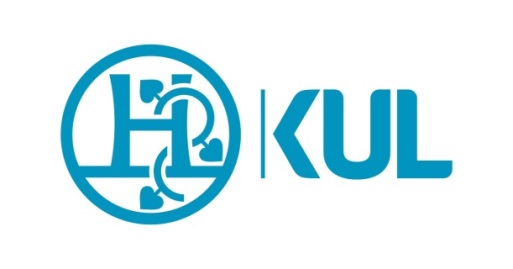 …………………………………………………      dataWniosek o przyznanie środków z rezerwy Dziekanaw dyscyplinie 1. Imię i nazwisko Wnioskującego: ……………………………………………………………………………………… stopień naukowy i stanowisko: ...........……………………………………………………………………………………Katedra …………………………………………………………………………………………………………………………………2. Kwota wnioskowana: ………………PLN (słownie: …………………………………………………………………) 3. Cel, na który mają być przyznane środki: ………………………………………………………………………… ………………………………………………………………………………………………………………………………………………………………………………………………………………………………………………………………………………………………………………………………………………………………………………………………………………………………………………4. Termin realizacji: ………………………………………………………………………………………………………………5. Przewidywany rezultat: ……………………………………………………………………………………………………………………………………………………………………………………………………………………………………………………6. Uzasadnienie: …………………………………………………………………………………………………………………… ……………………………………………………………………………………………………………………………………………… ……………………………………………………………………………………………………………………………………………… ……………………………………………………………………………………………………………………………………………… ……………………………………………………………………………………………………………………………………………… ………………………………………………………………………………………………………………………………………………6. Planowane koszty (zgodne z kalkulatorem podróży służbowej jeśli dotyczy) i ich przeznaczenie: 1) ……………………………………………………………………………………………………………………………………………2) ……………………………………………………………………………………………………………………………………………3) ……………………………………………………………………………………………………………………………………………4) ……………………………………………………………………………………………………………………………………………								………………………………………………….podpis Wnioskującego______________________________________________________________________________________Opinia Koordynatora dyscypliny: 1) Czy wniosek nie koliduje z działaniami finansowanymi z innych źródeł (np. grantu dyscyplinowego – proszę zaznaczyć właściwe): 	NIE, NIE KOLIDUJE 		TAK, KOLIDUJE 2)……………………………………………………………………………………………………………………………………………………………………………………………………………………………………………………………………………………………………………………………………………………………………………………………………………………………………………………………………………………………………………………………………………………………………………………………								…………………………………………………….podpis Koordynatora dyscypliny====================================================================================== Decyzja Dziekana: ………………………………………………………………………………………………………………………………………………………………………………………………………………………………………………………………………………………………………………………………………………………………………………………………………………………………………………………………………………………………………………………………………………………………………………………………………………………………………………………………………………………………………………………………………………………………………………………………….podpis Dziekana